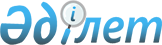 О внесении изменения в решение районного маслихата от 19 декабря 2008 года № 75 "Темір ауданы Темір қаласының сатуға арналған жерлерін аймақтарға бөлу сызбасы және жер учаскелері үшін төлемақының базалық ставкаларына түзету коэффициенттерін бекіту туралы"Решение Темирского районного маслихата Актюбинской области от 6 декабря 2018 года № 280. Зарегистрировано Управлением юстиции Темирского района Департамента юстиции Актюбинской области 24 декабря 2018 года № 3-10-231
      В соответствии с подпунктом 13) пункта 1 статьи 6 Закона Республики Казахстан от 23 января 2001 года "О местном государственном управлении и самоуправлении в Республике Казахстан", статьей 50 Закона Республики Казахстан от 6 апреля 2016 года "О правовых актах" Темирский районный маслихат РЕШИЛ:
      1. Внести в решение районного маслихата от 19 декабря 2008 года № 75 "Темір ауданы Темір қаласының сатуға арналған жерлерін аймақтарға бөлу сызбасы және жер учаскелері үшін төлемақының базалық ставкаларына түзету коэффициенттерін бекіту туралы" (зарегистрированное в реестре государственной регистрации нормативных правовых актов № 3–10–95, опубликованное 29 января 2009 года в газете "Темір") следующее изменение:
      преамбулу указанного решения на казахском языке изложить в следующей новой редакции:
      "Қазақстан Республикасының 2001 жылғы 23 қаңтардағы "Қазақстан Республикасындағы жергілікті мемлекеттік басқару және өзін–өзі басқару туралы" Заңының 6 бабының 1 тармағының 13) тармақшасына, Қазақстан Республикасының 2003 жылғы 20 маусымдағы "Қазақстан Республикасының Жер кодексі" Кодексінің 8 бабының 2 тармағына, 11 бабының 1 тармағына сәйкес Темір аудандық мәслихаты ШЕШІМ ҚАБЫЛДАДЫ:".
      2. Государственному учреждению "Аппарат Темирского районного маслихата" в установленном законодательством порядке обеспечить:
      1) государственную регистрацию настоящего решения в Управлении юстиции Темирского района;
      2) направление настоящего решения на официальное опубликование в эталонном контрольном банке нормативных правовых актов Республики Казахстан;
      3) размещение настоящего решения на интернет–ресурсе Темирского районного маслихата.
      3. Настощее решение вводится в действие по истечении десяти календарных дней после дня его первого официального опубликования.
					© 2012. РГП на ПХВ «Институт законодательства и правовой информации Республики Казахстан» Министерства юстиции Республики Казахстан
				
      Председатель сессии Темирского районного маслихата 

Г. Калиева

      Секретарь Темирского районного маслихата 

Б. Избасов
